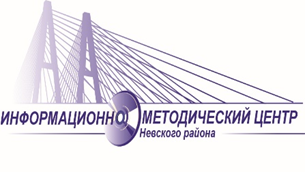 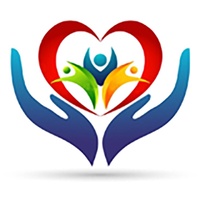 Информационно-методический центр Невского района Санкт-ПетербургаГосударственное бюджетное дошкольное образовательное учреждениедетский сад № 38 компенсирующего видаНевского района Санкт-ПетербургаЭксперт-сессия «Формирование нравственно-патриотических чувств у дошкольников через изучение культурного наследия России» в рамках интеграции проектов «Ответственное родительство» и «Семейное образование»Дата проведения: 20.04.2023Время проведения: 13:30Место проведения: ГБДОУ детский сад № 38 компенсирующего вида Невского района Санкт-ПетербургаАдрес: Санкт-Петербург, ул. Джона Рида, д. 1, корп. 2Руководитель: Балабай Татьяна ЛеонидовнаКонтактное лицо: заместитель заведующего Данилович Татьяна Анатольевна, 8 (812) 440-13-26; +7 (921) 989-89-85 Категория участников: педагогические работники образовательных организаций- заместители заведующих, старшие воспитатели, воспитатели и специалисты ГБДОУМодератор мероприятия: Крипакова Татьяна Юрьевна, заместитель директора ИМЦ Невского района Санкт-ПетербургаПРОГРАММА ЭКСПЕРТ-СЕССИИ13.00-13.30Регистрация участников. Приветственный кофе13.30-13.40Приветственное словоБалабай Татьяна Леонидовна, заведующий ГБДОУ № 38 детского сада компенсирующего вида Невского района Санкт-ПетербургаКрипакова Татьяна Юрьевна, заместитель директора ИМЦ Невского района Санкт-Петербурга13.40-13.50«Современные подходы к нравственно-патриотическому воспитанию дошкольников на основе культурно-исторического исторического наследия»Данилович Татьяна Анатольевна, заместитель заведующего ГБДОУ детского сада № 38 компенсирующего вида Невского района Санкт-Петербурга13.50-14.05Работа по секциям:«Образовательный проект «Путешествие по России» Куриленко Елена Борисовна, старший воспитатель ОДОД ГБОУ № 569 Невского района Санкт-ПетербургаСмирнова Валентина Ивановна, воспитатель ОДОД ГБОУ № 569 Невского района Санкт-ПетербургаВершуловская Татьяна Ивановна, воспитатель ОДОД ГБОУ № 569 Невского района Санкт-Петербурга14.05-14.20«Адвент как способ формирования духовно-нравственного развития дошкольников»Захарова Татьяна Николаевна, воспитатель, педагог дополнительного образования ГБДОУ детского сада № 35 Невского района Санкт-Петербурга Нефедова Ирина Геннадьевна, воспитатель, педагог дополнительного образования ГБДОУ детского сада № 35 Невского района Санкт-Петербурга14.20-14.35«Образовательный проект «Моя Родина – Россия. В гостях у Ладушки»Полищук Елена Александровна, учитель-дефектолог ГБДОУ детского сада № 38 компенсирующего вида Невского района Санкт-ПетербургаШумилова Алла Владимировна, воспитатель ГБДОУ детского сада № 38 компенсирующего вида Невского района Санкт-ПетербургаРумянцева Александра Владимировна, воспитатель ГБДОУ детского сада № 38 компенсирующего вида Невского района Санкт-Петербурга14.35-14.50«Пространство визуальных образов исторических, культурных, туристических объектов России «Василиса представляет»Дмитриева Надежда Александровна, воспитатель ГБДОУ детского сада № 93 Невского района Санкт-ПетербургаМихайленко Татьяна Викторовна, воспитатель ГБДОУ детского сада № 93 Невского района Санкт-Петербурга14.50-15.00Рефлексия. Открытый микрофон